Verantwoording van het beleidHet beleid zorgt ervoor dat de leraren van de school op dezelfde wijze omgaan met het gedrag van kinderen. Hierdoor is de aanpak vele malen effectiever dan wanneer iedere leraar een eigen aanpak heeft.Voor de kinderen ontstaat hierdoor duidelijkheid en rust, een veilige leeromgeving en een goed pedagogisch klimaat. Voor alle kinderen maar zeker voor kinderen met gedragsproblemen is dit een voorwaarde om goed gedrag te kunnen leren en te laten zien.Het goede pedagogische klimaat in de school stelt de kinderen in staat zich op sociaal-emotioneel gebied te ontwikkelen en optimale leerprestaties te realiseren.Voor ouders geeft dit beleid duidelijkheid over wat ze van de school mogen verwachten. En tevens wat de school van ouders en leerlingen mag verwachten.Visie op het omgaan met gedragUitgangspunt is dat we bewust een rol willen spelen in het aanleren en aansturen van gewenst, sociaal gedrag van de kinderen op onze school en een bijdrage willen leveren aan de sociaal-emotionele opvoeding van de kinderen. Als school willen we hier actief mee bezig zijn. De opvoedende rol van de school zien wij in het verlengde van die van de ouders als eerste opvoeders van hun kind. De basis van ons handelen wordt gevormd door de waarden en normen zoals die in de school worden gehanteerd.Gewenst of goed gedrag van kinderen willen we handhaven en versterken. Preventie van probleemgedrag heeft de hoogste prioriteit. Kinderen worden goed gevolgd in hun sociaal-emotionele ontwikkeling door een leerlingvolgsysteem m.b.v. Kanvas (behorend bij de kanjertraining).  In alle groepen worden lessen gegeven van de Kanjertraining.Wanneer een kind gedragsproblemen vertoont, leidt snelle signalering hiervan ertoe bij dat er in de beginfase goed kan worden opgetreden, waardoor ernstiger problematiek kan worden voorkomen.Ook kinderen die probleemgedrag vertonen, dat samenhangt met bepaalde stoornissen, geven wij de ondersteuning die de kinderen nodig hebben, indien nodig in samenwerking met externe deskundigen. Een stoornis is echter nooit een excuus voor probleemgedrag.Als door probleemgedrag van kinderen de veiligheid van andere kinderen of de leraren in het geding komt, zullen passende interventies aangeboden worden om de veilige situatie te herstellen. Regels in de school, omgangsnormenInleidingDe regels in onze school zijn zoveel mogelijk positief opgesteld. Dit wil zeggen dat de regels vertellen welk gedrag we willen zien van de kinderen.Regels vinden we op drie niveaus in de school terug:Op schoolniveauOp groepsniveauOp leerlingniveauDe regels worden de kinderen aangeleerd door er in het begin van het schooljaar, in de periode van de groepsvorming en ook gedurende het schooljaar aandacht aan te besteden in de groepen. Regels liggen soms vast, maar kunnen ook met de kinderen in de groepen worden bedacht. Er wordt regelmatig gepraat over de regels met de kinderen en regels worden op structurele wijze ingeoefend.Regels die zijn afgesproken zijn in de school en in de lokalen zichtbaar. Regels die op leerling-niveau met een kind worden opgesteld worden ook op een voor de leerling passende wijze vastgelegd.Daarnaast worden de verschillende omgangsnormen door de leerkrachten voorgeleefd en bij overtreding hiervan wordt dit in de groep besproken en worden hier eventueel consequenties aan verbonden.De verschillende niveausa. Regels op schoolniveauDe algemene afspraken:Rennen doen we buiten op het plein, binnen moet je rustig zijn.Alle spullen hebben een doel, houd ze heel want dat is cool.Pesten is nooit goed, zorg dus dat je aardig doet.Ik, jij, hij of zij, iedereen hoort erbij.Kanjerregels:We vertrouwen elkaarWe helpen elkaarWe spelen samenWe hebben plezier.b. Regels op klassenniveau Voorbeelden van regels op klassenniveau:Ik steek mijn vinger op als ik iets wil zeggen.Ik berg mijn spullen netjes op in mijn laatje.Ik luister als een ander iets vertelt in de groep.Als de juf/meester praat, ben ik stil.Ik heb respect voor mijn spullen en die van een ander.c. Regels op leerling-niveauIn een aantal gevallen is het nodig om met een kind aparte regels af te spreken zodat dit kind kan worden gestimuleerd in het verbeteren en/of aanpassen van zijn of haar gedrag.Dit kan vastgelegd worden in het GO. Dit wordt met de ouders en IB-er besproken. Welke regels dit zijn wordt per situatie en per persoon bekeken en vastgelegd.d. Omgangsnormen Wat ik doe is goed voor de groepIk respecteer de ander hoe hij/zij isIk doe mijn werk zo goed als ik kanIk zorg goed voor mijzelf, school, materiaal en mijn omgevingGedragsafspraken ouders op school en op het schoolpleinBij het aanmelden van een kind op onze school krijgen ouders uitleg over de manier waarop wij met gedrag omgaan. Ouders kunnen in de schoolgids informatie vinden over onze visie en de gebruikte methode rondom gedrag en opvoeding. Hierbij horen de volgende afspraken:Ouders onderhouden een goed contact met de schoolOuders informeren de school als er sprake is van omstandigheden of problemen, die van invloed kunnen zijn op de prestaties of het gedrag van de kinderen.Ouders zorgen van thuis uit voor een veilige omgeving en werken aan een goede relatie tussen de kinderen onderling en met de leerkrachten.Ouders blijven op de hoogte van school door het bijwonen van ouderavonden, informatieavonden en het lezen van de Nieuwsbrief en de website.Ouders zorgen ervoor, dat kinderen uitgerust en op tijd op school komen.Ouders onthouden zich van agressie/ geweld en discriminatie tegenover kinderen, leerkrachten en andere ouders.Ouders spreken met respect over hun kind, over andere kinderen en hun ouders en over het personeel van de school.Bij problemen binnen de klas gaan ouders naar de leerkracht om dit te bespreken. Gedragsafspraken leerkrachten (en ander personeel binnen de school)De leerkracht kan begrip opbrengen voor gedachten- en leefwereld van kinderen.De leerkracht neemt kinderen serieus en respecteert hun reacties.De leerkracht corrigeert opbouwend: geeft tips.De leerkracht moedigt onafhankelijkheid aan.De leerkracht stimuleert de eigen verantwoordelijkheid van kinderen.De leerkracht vertrouwt kinderen, ouders en collegae.De leerkracht denkt positief-kritisch na over eigen functioneren.De leerkracht stelt welzijn van het kind voorop.De leerkracht neemt verantwoordelijkheid voor een rustige/veilige sfeer in de klas, op de gang, in de school.Toezicht in en om de schoola. In schoolIn de school houden alle leraren toezicht op het naleven van afspraken van alle leerlingen.b. Op het pleinAls de kinderen in de pauze buitenspelen wordt er door alle klassenleerkrachten toezicht gehouden op het plein. Ook een kwartier voor aanvang van de school houden er teamleden toezicht.c. Toezicht in de kleedkamersVanaf groep 4 is hulp bij aan- en uitkleden nauwelijks meer nodig.Wij hebben in beeld bij welke groepen toezicht noodzaak is en om welke kinderen het gaat bij deze groepen. We zorgen dat er toezicht is bij de kinderen of groepen waarbij we dit toezicht noodzakelijk achten. d. Toezicht tijdens de lunchpauzeTijdens de lunchpauze wordt het toezicht verzorgd door vrijwilligers en  personeel van Wonderland. Zij zijn op de hoogte van dit protocol.Aanspreken op gedragDe medewerkers spreken de kinderen en elkaar op respectvolle en eenduidige wijze aan op hun gedrag. We kiezen ervoor om gewenst gedrag te versterken en ongewenst gedrag zoveel mogelijk te negeren of te verzwakken. Versterken van gewenst gedragGewenst gedrag van leerlingen willen we erkennen en versterken door het geven van positieve feedback. We vertellen het kind duidelijk welk gedrag we van hem/haar verwachten. We benoemen gewenst gedrag.Het gedrag van de leerling die positieve feedback krijgt wordt versterkt, maar door de feedback openlijk te geven, wordt ook het gedrag van andere leerlingen positief beïnvloedt. Er zijn veel verschillende manieren om gewenst gedrag te belonen. Het is belangrijk om manieren te gebruiken die leerlingen aanspreken. Hierbij is eenduidigheid binnen de school. Voorbeelden van beloningen zijn:Het geven van complimenten.Leuke activiteiten doen als beloning.Een tastbare beloning zoals een sticker.Een schouderklopje of high five.Erkenning naar derden uiten (directeur of andere leraar)Aanspreken op ongewenst gedragDe kanjerleerkracht gaat ervan uit dat mensen, en dus ook kinderen, niet de intentie hebben om dwars gedrag te vertonen. Daarom wordt in een conflict gevraagd naar de bedoeling van het kind. (Is het je bedoeling om…)Is het niet je bedoeling? Doe dan andersIs het wel je bedoeling dan heb je een probleem, want ik sta niet toe dat….De leerling krijgt daarna bedenktijd. Als een kind aangeeft dat het niet de bedoeling is dan wordt gevraagd wat het kind dan anders gaat doen.Als het kind voet bij stuk houdt dan wordt de directeur ingeschakeld. (Of een andere volwassene buiten de leerkracht die kan ondersteunen.) De ouders worden in dit geval ook ingelicht en uitgenodigd voor een gesprek.Anti-Pest protocolHet belang van een anti-pestprotocolHet bestuur van Sophia Scholen vindt het belangrijk dat binnen de Sophia scholen een goed pedagogisch klimaat heerst, waarin de leerlingen een gevoel van veiligheid en geborgenheid ervaren. Hierdoor kunnen de leerlingen komen tot een positieve ontwikkeling en goede onderwijsprestaties. Door regels en afspraken over pesten zichtbaar te maken, wordt het mogelijk elkaar hierop in ongewenste situaties te kunnen aanspreken. Bij de aanpak van pestgedrag is het belangrijk dat wordt gehandeld vanuit een gezamenlijke (ouders en school) opvoedkundige verantwoordelijkheid. Dat kan alleen als beide partijen er open voor staan om m.b.t. pestsituaties thuis en op school een actieve bijdrage te leveren, elkaar te steunen en wederzijds respect te tonen. De leerkrachten en ouders van de Meer en Dorp basisschool onderschrijven deze visie.Als pestgedrag plaatsvindt, wordt dit ervaren als een probleem zowel voor de gepeste kinderen, de ouders, de kinderen, diegene die pesten, de “zwijgende” groep en de leerkrachten. We realiseren ons dat we pesten nooit eenzijdig kunnen oplossen, maar dat we daarbij elkaar nodig hebben. Dat betekent dat leerlingen, leerkrachten en ouders een inspanningsverplichting en verantwoordelijkheid hebben. Wat wordt er onder pesten verstaanWat is het verschil tussen plagen en pesten?Iemand op het schoolplein een stevige duw geven kan plagen zijn, maar het kan net zo goed gaan om echt pestgedrag. Er wordt gesproken over plagen wanneer kinderen min of meer aan elkaar gewaagd zijn en het vertoonde gedrag een uitnodigend karakter heeft om iets terug te geven vanuit een onschuldige sfeer. Het gaat dan om een prikkelend spelletje, dat door geen van de betrokkenen als bedreigend of echt vervelend wordt ervaren. Er is sprake van een pedagogische waarde: door elkaar eens uit te dagen leren kinderen heel goed om met allerlei conflicten om te gaan. Dat is een vaardigheid die ze later in hun leven van pas komt bij conflicthantering, waar iedereen in zijn leven mee te maken krijgt. Pesten is doelgericht een ander pijn doen, dit kan zich zowel fysiek als psychisch manifesteren. Pesten is duurzaam; het gebeurt herhaaldelijk en systematisch. Diegene die pest heeft geen positieve bedoelingen en de strijd is vaak ongelijk.Wat zijn signalen voor een pestsituatie/ wat is specifiek pestgedragPesten kan op verschillende manieren bijvoorbeeld:Verbaal: vernederen, dreigen, kind een bijnaam geven;Fysiek: trekken, duwen, schoppen, bijten, slaan;Intimidatie: een kind achterna blijven lopen, opwachten, in de val laten lopen, doorgang versperren;Isolatie: bewust een kind niet mee laten doen en spelen, negeren in de groep;Stelen of vernielen van bezittingen.Preventieve maatregelenDe school heeft diverse lesprogramma’s (Kanjertraining, Meidenvenijn, Jongensstrijd, Trefwoord, Kriebels in je buik) waarbinnen sociale aspecten en omgangsvormen aandacht krijgen. Een aantal lesprogramma’s wordt structureel aangeboden (Kanjertraining, Trefwoord, Kriebels in je buik) en een aantal programma’s (Meidenvenijn, Jongensstrijd) wordt aangeboden daar waar het van toepassing is. Uitgangspunt is om het pestgedrag voor te zijn. Door aandacht te geven aan een goed sociaal klimaat zal er zo min mogelijk ruimte zijn om te pesten.Aanpak bij pestenIndien er sprake is van incidenteel pestgedrag, proberen de leerlingen er eerst zelf (en samen) uit te komen. Op het moment dat één van de leerlingen er niet uitkomt, heeft deze het recht en de plicht het probleem aan de leerkracht voor te leggen.De leerkracht brengt de partijen vervolgens bij elkaar voor een verhelderend gesprek (zie gedragsprotocol) en probeert samen met hen de ruzie of pesterijen op te lossen en afspraken te maken.Indien er sprake is van herhaald pestgedrag neemt de leerkracht duidelijk stelling. De te volgen stappen staan beschreven in het gedragsprotocol onder het kopje “Stappen bij grensoverschrijdend gedrag”.Rol van de leerkrachtNaast deze maatregelen zal ook op pedagogisch gebied het pesten moeten worden aangepakt. Hierbij heeft de leerkracht een zeer belangrijke rol. De leerkracht biedt in eerste instantie de gepeste leerling bescherming, spreekt ernstig met diegene die pest en zijn/haar ouders en richt zich vervolgens op de zwijgende middengroep en de meelopers. De begeleiding van de leerkracht bestaat uit:Begeleiding van de gepeste leerling:Medeleven tonen en luisteren en vragen: hoe en door wie wordt er gepest.Nagaan hoe de leerling zelf reageert, wat doet hij/zij voor, tijdens en na het pesten.Huilen of heel boos worden is juist vaak een reactie dat een Pester wil uitlokken. De leerling in laten zien dat je op een andere manier kunt reageren.Zoeken en oefenen van een andere reactie bijvoorbeeld je niet afzonderen.Het gepeste kind in laten zien waarom een kind pest.Nagaan welke oplossing het kind zelf wil.Sterke kanten van de leerling benadrukken.Complimenten geven als de leerling zich goed gedraagt.Praten met de ouders van de gepeste leerling.Het gepeste kind niet te veel beschermen. Hiermee plaats je het gepeste kind juist in een uitzonderingspositie waardoor het pesten zelfs nog toe kan nemen.Begeleiding van diegene die pest:Praten; zoeken naar de reden van het ruzie maken/pesten.Laten inzien wat het effect van zijn/haar gedrag is voor het gepeste kind.Excuses aanbieden.In laten zien welke sterke (leuke) kanten de gepeste heeft.Sanctie als het kind wel pest, complimenteren als het kind zich aan de regels houdt.Kind leren niet meteen kwaad te reageren, leren beheersen, de “stop – eerst – nadenken – houding” of een andere manier van gedrag aanleren.Contact tussen ouders en school; elkaar informeren en overleggen. Inleven in het kind; wat is de oorzaak van het pesten? ( bijv. problematische thuissituatie, buiten gesloten voelen, jaloezie, verveling, baas willen zijn (macht), voortdurend de competitie aan gaan, in een niet passende rol worden gedrukt).Begeleiding van de zwijgende middengroep en meelopers:De kinderen middels gesprekken bewust maken van de invloed die ze (kunnen) hebben ten aanzien van het voortbestaan of het stoppen van het pestgedrag.De kinderen stimuleren om voor zichzelf op te komen.De kinderen stimuleren om voor een ander op te komen.De sterke kanten van de gepeste leerling benadrukken.Samen spelen en samen weken met het gepeste kind stimuleren door bijvoorbeeld voor de pauze een buitenspeelplan te maken (wie speelt met wie, wat en waar).Kinderen aanspreken op hun verantwoordelijkheid voor het behoud van een goede sfeer in de groep.Herhalen van de school- en groepsregels.Benadrukken dat de kinderen verschillend mogen zijn.CyberpestenCyberpesten, ook wel digitaal pesten genoemd, is een vorm van pesten waarbij diegene die pest gebruik maken van internet of mobieltje om iemand rechtstreeks te kwetsen of door kwetsende dingen of afbeeldingen over iemand te verspreiden. Het kan daarbij gaan om treiteren, bedreigen, chanteren, lastigvallen, vernederen of in verlegenheid brengen.Als preventie werken de kinderen in groep 5 en 6 aan de lessen van Veilig internet. De groepen 7 en 8 werken aan de lessen mediamasters. Kenmerkend voor digitaal pesten is dat het vrijwel onzichtbaar is voor ouders en leerkrachten. Het onttrekt zich nog meer dan het fysiek pesten en aan de waarneming van ouders of school. Het kan bovendien anoniem gebeuren zodat het kind niet weet wie diegene die pest is. Vaak zijn er ook geen andere kinderen of volwassenen getuige van het pesten. De effecten van digitaal pesten kunnen vele male groter zijn dan bij het traditioneel pesten.Vormen van digitaal pesten/cyberpesten zijn o.a.:Bedreigingen per sms of WhatsApp (mobiele telefoon).Pesten via e-mail.Het ongevraagd plaatsen van (gemanipuleerde) foto’s op internet.Pesten per profielsite (Facebook e.d.).Foto’s of filmpjes van mobiele telefoon op internet plaatsen.Virussen sturen.Ondanks dat het pesten vaak buiten school gebeurt, zijn we als school ook alert op deze vorm van pesten.Voor het gebruik van een mobieltje hebben we op school afspraken gemaakt.Zo mogen kinderen onder schooltijd geen mobiel in hun bezit hebben en worden deze voor de les begint op een centrale plek in de klas ingeleverd.Hierdoor kunnen de kinderen zich tijdens de les optimaal concentreren en verkleinen we de mogelijkheid tot het maken van foto’s en opnames onder schooltijd. Kinderen die overblijven krijgen hun mobiel terug als zij naar huis gaan en kunnen tijdens het overblijven geen gebruik maken van hun mobiel.Wanneer kinderen zich niet aan de afspraak houden, wordt de mobiel voor een korte periode door de leerkracht ingenomen en kunnen de ouders/verzorgers van de leerling deze ophalen bij de directie. Internet gebruiken we op school bij het opzoeken van informatie t.b.v. werkstukken of lesopdrachten. De leerkracht houdt toezicht bij de kinderen die internetten. Bij oneigenlijk gebruik van het internet volgt een tijdelijke “internetschorsing” en mag het kind een periode geen gebruik maken van het internet. Bij ernstig oneigenlijk gebruik wordt dit in ParnasSys vermeld en worden de ouders op de hoogte gesteld. Voor het digitaal pesten geldt dezelfde aanpak als het traditioneel pesten.6. Handelen bij gedragsproblemen en grensoverschrijdend gedrag.Uitgangspunten van handelingsgericht werken (HGW) vormen de basis van het handelen bij gedragsproblemen. Zo is het uitgangspunt dat we op zoek gaan naar wat een kind met gedragsproblemen nodig heeft en welke mogelijkheden de leerkracht in huis heeft om het kind te ondersteunen. Het gaat uiteindelijk niet om het vaststellen van het probleem, maar om het vinden van de oplossingen ervoor.We gaan ervan uit dat het kind (in ieder geval vanaf groep 5) zelf heel goed weet hoe problemen het beste kunnen worden opgelost en praten daarom ook met het kind over oplossingen. Ook de ouders worden betrokken bij het vinden van oplossingen voor het kind. Zo kunnen ook gesprekken met kind en ouder plaatsvinden.De leerkracht is in staat ook het eigen leerkrachtgedrag onder de loep te nemen en erop te reflecteren. De leerkracht kan ondersteuning krijgen van verschillende partijen als dit nodig is. 
We maken onderscheid in gedragsproblemen en grensoverschrijdend gedrag.6.1 	SignaleringHet is de taak van de leerkracht om gedragsproblemen bij kinderen te signaleren. Signalering gebeurt in de eerste plaats in het dagelijks werken met de kinderen in de klas. Ook door middel van screening met het leerlingvolgsysteem Kanvas (behorend bij de Kanjertraining) wordt informatie verkregen. Zo nodig kan een aanvullende, meer uitgebreide vragenlijst worden ingevuld met het kind of de ouders. Ook kunnen kindgesprekken een aanvulling geven op hoe het kind de schoolsituatie ervaart en beleeft.6.2 	Stappen bij ongewenst gedragWe maken onderscheid tussen klein- en groot probleemgedrag. De wijze waarop en de intensiteit maakt hierbij verschil.  Op alle scholen van Sophia Scholen wordt dit onderscheid gehanteerd (zie bijlage 1)Ook moet er een verschil gemaakt worden in ongewild ongewenst gedrag (zoals kan voorkomen bij een stoornis) en bewust ongewenst gedrag.Bij bewust ongewenst gedrag wordt een leerling aangesproken zoals aangegeven bij 4.2. Hiervan wordt een notitie gemaakt in ParnasSys (plek volgt) en zetten we de zorgroute in
(zie bijlage 2)
 
6.3 	Stappen bij grensoverschrijdend gedragMet grensoverschrijdend gedrag wordt hier gedrag bedoeld waardoor de veiligheid van leerlingen en/of leerkracht in het geding komt.Grensoverschrijdend gedrag dwingt de leerkracht om direct te handelen.Te allen tijde bepaalt de leerkracht wat grensoverschrijdend gedrag in zijn/haar klas is. Als het gedrag zich blijft herhalen, terwijl het kind meerdere keren is gewaarschuwd en er is uitgelegd welk gedrag we verwachten volgen er consequenties.Bij grensoverschrijdend gedrag van een kind gaat in overleg met IB het stappenplan grensoverschrijdend gedrag in werking (zie bijlage 3).6.4 	Protocol time-out, schorsing en verwijdering van Sophia Scholen In bijlage 4 vindt u het Protocol time-out, schorsing en verwijdering van Sophia Scholen.Bijlage 1: Klein en groot probleemgedragDe lijst hieronder maakt onderscheid tussen klein en groot probleemgedrag. Dit is een oriëntatie. Dewijze waarop en de intensiteit maakt hierbij verschil.Klein probleemgedrag• regelmatig niet aan klassenregels en afspraken houden• spullen steeds kwijt zijn• anderen buitensluiten, iemand negeren• voortdurend afleiden, de les verstoren• spieken• onacceptabel taalgebruik/ schelden• ruzie• plagen• ongehoorzaam/tegendraads• moedwillig verstoren van activiteit• niet opruimen• te vaak naar het toilet, naar de bibliotheek• misbruik van materiaal• ongewenst gebruik digitale middelen• fietsen op het schoolplein• geluiden maken tijdens de les• aan elkaars spullen zitten• spugen op de grond• elkaar irriteren / uitdagen• bewust niet starten met de taak• te hard praten, stemvolume• rennen op de gang• niet luisteren tijdens de instructie• jokken (gr. 1-2-3)Groot probleemgedrag• verbale agressie (dreigen)• iemand discrimineren• intimidatie / aanranding• pesten• vechten (ruzie)• fysieke agressie (eenzijdig)• materiële vernieling/vandalisme• diefstal• onacceptabel gebruik digitale middelen (sites)• cyberpesten via sociale media• liegen en bedrog• obscene gebaren• uitschelden, brutaal zijn (naar volwassenen)• iemand bewust pijn doen• spugen op elkaar• gewelddadig handelen• meenemen van een mes of andere “bedreigende voorwerpen”Bijlage 2: de Zorgroute Bijlage 3: Stappenplan grensoverschrijdend gedrag Stadium 2 en 31)In uitzonderlijke gevallen is er sprake van grensoverschrijdend gedrag van een leerling in de groep. Er kan sprake zijn van meervoudige problematiek. Het is dan nodig om specifieke afspraken te maken met een leerling en zijn/haar ouders, om zo de veiligheid en het welbevinden van de groep en leerkracht te waarborgen. Daarvoor is onderstaand stappenplan bedoeld. N.BIn geval van grensoverschrijdend gedrag, waarbij naar het oordeel van de leerkracht, IB of directie de veiligheid van kinderen direct gevaar loopt, worden stap 1 en 2 overgeslagen en gaan we over naar een time-out plek buiten de groep.In gevallen van extreem grensoverschrijdend gedrag, waarbij naar het oordeel van de leerkracht, IB of directie de veiligheid van kinderen direct gevaar loopt, worden stap 1 t/m 5 overgeslagen en gaan we over naar een thuis-time-out volgens het protocol van Sophia Scholen.Na de thuis-time out werkt het kind de volgende dag in een andere groep. Na een dag buiten de eigen klas volgt er een kort gesprek met de leerkracht/ IB of directie en ouder en kind. Een volgende dag beginnen we weer opnieuw.Als de ouders (vanaf stap 4) worden opgeroepen voor een gesprek op school is de werkwijze als volgt:  Ouders, leerkracht en IB/directie bespreken het incident en het Stappenplan (aanhoudend) grensoverschrijdend gedrag. Vervolgens bespreken zij welke afspraken er worden gemaakt met de leerling.  Als de afspraken duidelijk zijn, wordt de leerling bij het gesprek geroepen en worden de afspraken doorgenomen. Lukt dat niet dan gebeurt dat de volgende dag door de leerkracht en IB.De leerkracht of IB legt de gemaakte afspraken vast in ESIS.Plan van aanpak/signaleringsplan 2 (door IB en leerkracht) wordt binnen een week opgesteld en getekend voor gezien door ouders. Na 6-8 weken wordt dit plan geëvalueerd door ouders, IB en leerkracht.De directeur kan de leerling schorsen als eerder genomen maatregelen of een time-out niet het gewenste resultaat hebben gegeven. Dit gebeurt altijd in overleg met het bevoegd gezag en de leerplichtambtenaar. Hierbij wordt het protocol time-out, schorsing en verwijdering van Sophia Scholen als leidraad genomen.In zeer ernstige gevallen kan de directeur de leerling van de school verwijderen. Hierbij zijn het bevoegd gezag, de leerplichtambtenaar en de inspectie betrokken. Deze interventie kan worden ingezet als het gedrag van de leerling de voortgang van het onderwijs in de school ernstig belemmert of het klimaat ernstig verstoort. Dit kan eveneens als het gedrag van de leerling of van de ouders/verzorgers een bedreiging vormt voor de veiligheid en/of de gezondheid van de leerlingen en/of het personeel. De directie meldt een besluit tot verwijdering onmiddellijk bij de leerplichtambtenaar.Definitieve verwijdering van een leerling vindt niet eerder plaats dan nadat het bevoegd gezag ervoor heeft zorggedragen dat een andere school bereid is de leerling toe te laten. Indien aantoonbaar gedurende 8 weken zonder succes is gezocht naar een zodanige school of instelling waarnaar kan worden verwezen, kan in afwijking van de vorige volzin tot definitieve verwijdering worden overgegaan.Bijlage 4 Protocol time-out, schorsing en verwijdering van Sophia Scholen https://sophiastichting.sharepoint.com/:b:/s/TeamIKCHillegom/EdHY7_ZZbcNMooNDGpeNINMBsn3wuU5_IymdVUkxXNyfIw?e=rXK3DUSignaleren door de leerkrachtDe leerkracht signaleert en heeft zorgen om bewust/ onbewust ongewenst leerlinggedragDe leerkracht voert een of meerdere kindgesprekken waarin duidelijke afspraken en verwachtingen worden besproken omtrent het gedrag en registreert deze in ParnasSysOuders worden geïnformeerdInformeren ouders/ verzorgers bij aanhoudende zorgLeerkracht gaat opnieuw het gesprek aan met ouders om het gedrag en de afspraken te bespreken met ouder(s)/ verzorgers en tot gezamenlijke afspraken en samenwerking te komen t.b.v. het ondersteunen van de leerlingLeerkracht geeft aan bij ouders dat hun kind besproken wordt in een leerlingbespreking om te analyseren wat het kind nodig heeft om tot een positieve ontwikkeling te komen.Betrekken IB Leerkracht bespreekt de leerling met de Intern begeleider in een leerlingbesprekingEr wordt bekeken over de langere termijn wat er geregistreerd is en wat de leerling nodig heeftEr wordt zo nodig besloten dat er een noodzaak is voor het betrekken van ouders in een Δ- gesprek met de IB-erTijdens het Δ- gesprek staat het samenwerken met de ouders centraal en bespreken we de mogelijkheden voor ondersteuning van hun kind. (Intern/ extern)IB initieert het betrekken van externe ondersteuningVolgens de gemaakt afspraken initieert de IB- er het betrekken van derden en onderzoekt welke mogelijkheden hiervoor zijnDe IB-er informeert leerkracht en ouders over de mogelijkheden tijdens een vervolg Δ- gesprekVolgens de afspraken wordt er ondersteuning geregeld voor de leerlingDe betrokken externe instantie en hun route bepaald of een aanvraag door ouders of door school gedaan moet gaan wordenVolgen, evalueren en borgenDe leerkracht voert de gemaakt afspraken binnen de groep uit, volgt hiermee de ontwikkeling van de leerling en registreert de bijzonderheden in ParnasSys (….)De leerkracht houdt ouders op de hoogte van de dagelijkse ontwikkelingenDe leerkracht en IB-er samen zorgen voor de voortgang en borging van het ontwikkelproces van de leerling n.a.v. een evaluatiegesprek met oudersRegistrerenDe leerkracht is verantwoordelijk voor het registreren van de kindgesprekken, volgdocumenten en registratie voor deze leerlingDe IB-er is samen met de leerkracht verantwoordelijk voor het registreren van de Δ- gesprekken in ParnasSysStapBij ongewenst gedragactie door1. De schoolregels en kanjerregels zoals bekend worden gevolgd. Zie Protocol gedrag  (SchouderCom, documenten, protocollen). Leerkracht en groep Bij herhaald ongewenst gedrag 2. Na twee waarschuwingen naar een andere plek in de groep. Naderhand gaan leerkracht en kind in gesprek. We gebruiken hierbij een gespreksformulier. Ouders worden op de hoogte gebracht en tekenen het gespreksformulier voor gezien.  Leerkracht en groep Bij geen verandering3. Time-out plek bij collega of IB/directie Leerkracht informeert ouders IB/directie leerkracht Bij herhaling binnen een week4.  Dag buiten de klas werken (collega of IB/directie) Directie roept ouders op voor gesprek op school. IB/directie / leerkrachtBij herhaling binnen een maand5.Twee dagen buiten de klas werken (collega of IB/directie) Ouders worden gebeld door de leerkracht en schriftelijk geïnformeerd door de directeur.Collega/IB/directie Bij herhaling in een periode van ongeveer 2 maanden6.Verder volgens protocol time-out, schorsing en verwijdering van Sophia Scholen  Directie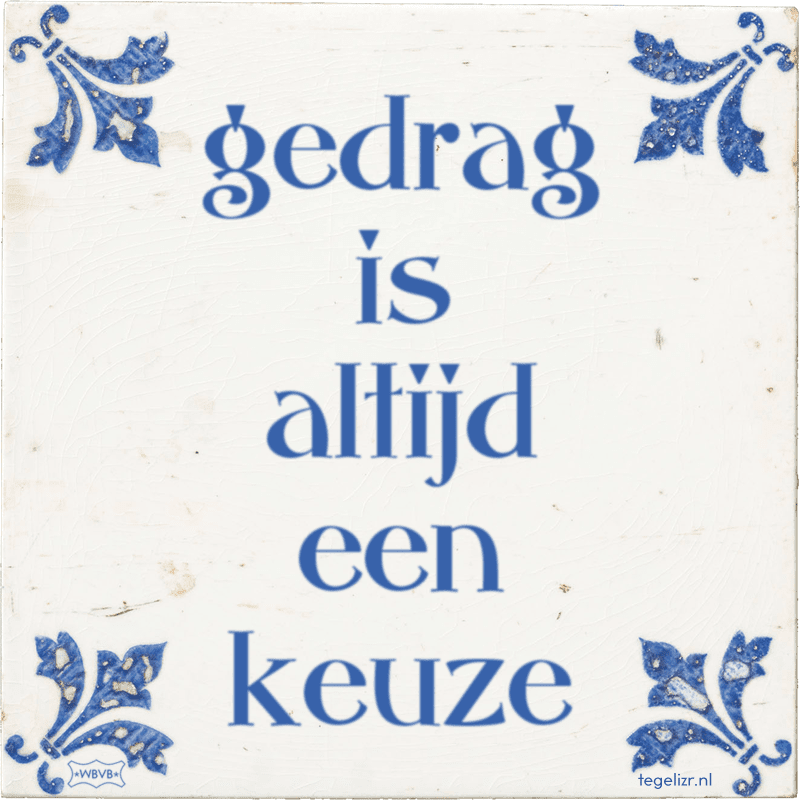 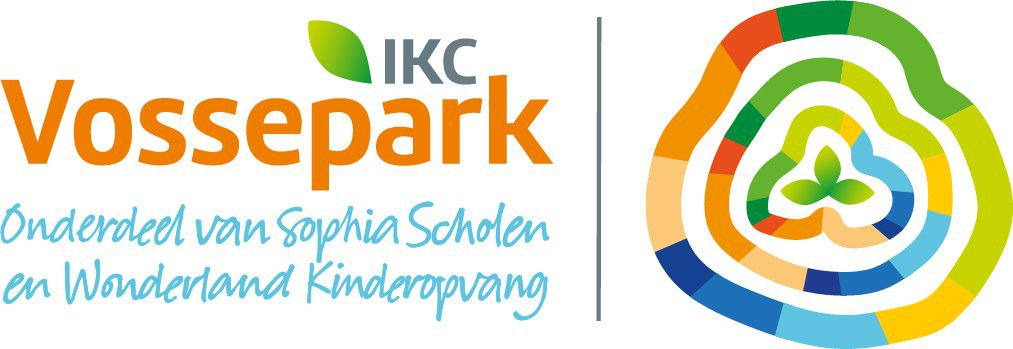 